CURRICULUM VITAE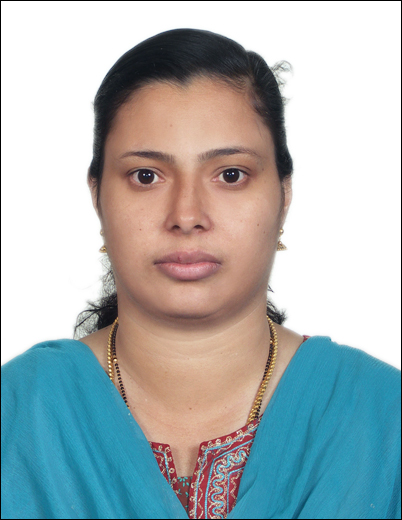 MANJIMAMANJIMA.307971@2freemail.com   PERSONAL SUMMARY An energetic and versatile tutor able to teach across a wide range of Computer and IT topics. I Manjima come to you with a strong background in planning lessons, organizing extra-curricular activities and helping to transform the lives of my pupils and possess a variety of competencies that set me apart from other candidates, chief amongst these is my ability to not only get students to listen, but to also understand. As a seasoned professional I can turn best practices into high quality, goal-driven results. Aside from my technical competencies, my pleasant manner and excellent communication skills allow me to quickly connect with children from all social backgrounds. At the moment I am looking for a suitable position with a school that has a culture that appreciates and rewards excellence.CAREER HISTORY

COMPUTER SCIENCE TEACHER – April 2014 - present
Employers name – Shining Star International School, Mussafah, Abu Dhabi
Responsible for teaching a computer curriculum that is consistent with the schools district goals and objectives.

Duties:Teaching all areas of the school computer curriculum.Teaching students the latest computer skills.Creating rigorous lessons that are aligned with the subject curriculum.Providing ongoing and timely feedback to students on their progress.Involving parents and careers in a child’s education.Completing daily pupil attendance reports.Preparing assignments, course material and lessons for pupils to do.Marking and grading a pupil’s class and home work.Demonstrating computer hardware and software to students.Encouraging classroom discussions between pupil’s.Informing parents of a student’s academic progress.Installing teaching software on computers.Selecting which teaching resources to use in class.Enforcing high standards of student behaviour.Working closely with other teaching and school staff.Maintaining discipline in the classroom.Attending parents' evenings.Attending staff meetings.Researching new subject topic areas to teach.Proficient in Windows and Microsoft Office software.Conducting frequent and appropriate assessments of a student’s abilities.EDUCATION:Academic Qualification:     • Graduation in Zoology (BSc) as Main subject and Chemistry &                                                                                           Botany as Subsidiary subjects, from SN College, Kannur,                                                     Calicut University, Kerala.Professional Qualification:  • Post Graduate Diploma in Computer Applications From                                                             Model Poly, Vatakara, Kozhikode, Kerala (Institute of Human                                                                         Resource Development)CO&PA (Computer Operator and Programming Assistant) NCVT from Airconds Computer center &ITC, Vatakara, KeralaEnglish Typewriting – LOWER GRADE (Kerala Government Technical Education Department)   EXPERIENCE IN OVERSEASEXPERIENCE IN  INDIALICENSETeaching License issued from  ADECKEY SKILLS AND COMPETENCIESProfessionalOperational knowledge of the Internet and web-related technologies.Maintaining order in the classroom in a fair and just manner.Maximizing time on task.Accepting responsibility for her own actions.Extensive web and internet experience.Working with other teachers in a collaborative, productive, and supportive manner.Preparing in detail for up-coming lessons during the school day.Treating all pupils in a respectful manner.In-depth understanding of all subject matter.PersonalHistory of producing significant student learning gains.Have a relaxed attitude and a friendly personality.AREAS OF EXPERTISEClassroom Management
Teaching SkillsDeclaration I hereby declare that all the information given above is true to the best of my Knowledge and belief.Sl.No.Institution’s NameFromToRemarksRemarksSl.No.Institution’s NameFromToSubject TaughtClasses Taught1Indian Islahi Islamic School, Abu Dhabi10/4/2008 31/3/2014Computer ScienceGrade V – X2Shining Star International School, Abu Dhabi1/4/2014PresentComputer ScienceGrade V – XTotal No.of years of Experience7 years7 yearsSl.No.Institution’s NameFromToSubject TaughtClasses TaughtClasses Taught1Amritha Vidhiyalayam, Vatakara,Kearala 2/6/200631/3/2008Computer ScienceComputer ScienceGrade I - IXTotal No.of years of Experience2 years2 years